FIZIKAVESOLJE1.) ZGODOVINA ASTRONOMIJEASTRONOMIJA se ukvarja z natančnim opazovanjem neba, nebesnih teles in pojavov z natančnimi časovnimi merjenji.GEOCENTRIČNI SESTAV je razlaga, ki jo je podal starogrški astronom Potolmej. Po njegovi razlagi zemlja miruje v središču vesolja, medtem ko se zvezde, sonce, luna krožijo okrog nje.HELIOCENTRIČNI SESTAV: Starogrški astronom Aristahl je že v 3. stol. Pr. N. št. Predložil razlago, da sonce miruje v središču, Zemlja pa se vrti okrog sonca. Ker sonce miruje v središču, so to razlago imenovali heliocentrični sestav.TELESKOP je optična naprava, v kateri so vgrajene leče ali zrcala, tako navidezno zelo povečajo kot pod katerim vidimo vesoljsko telo.2.) VESOLJE IN POJAVI V NJEMNEBESNO TELO: to so v vesolju najrazličnejša telesa. Z drugo besedo jih imenujemo tudi vesoljka telesa, ki krožijo okrog planet.LUNA: to so nebesna, imenujemo jih tudi sateliti.JATA GALAKSIJ: sosednje galaksije v vesolju se združujejo v galaksije.SVETLOBNO LETO: to je razdalja, ki jo svetloba prepotuje v enem letu.ŠTEVILNOST ZVEZD V VESOLJU IN ZNAČILNA RAZDALJA: razdaljo merimo s svetlobnim letom. S tem ne merimo časa temveč razdaljo.PLANET: to je nebesna telesa, ki so precej manjša od zvezd in ne oddajajo svetlobe.SONCE: je po svoji sestavi, velikosti in značilnostih povprečna zvezda.3.) SONČEV SESTAVOSONČJE: sonce, planeti, sateliti in druga telesa (kometi npr.), ki jih je ujela Sončeva težnost, skupaj sestavljajo osončje ali sončev sestav.KOMET: to je nebesno telo, ki se giblje okrog sonca, vendar večino časa preživi na zelo veliki oddaljenosti od njega.PLANETOID: med Marsom in Jupitrom se giblje večina majhnih teles. Planetoidov, ki jih imenujemo tudi asteroidi. LUNINA MENA: zaradi kroženja lune okrog Zemlje vidimo ob različnih le del sonca osvetljenega površja lune. Govorimo o luninih menah ali fazah mlaj, prvi krajec,ščip, zadnji krajec.4.) ZVEZDE IN OZVEZDJA ZVEZDA: sijoča plinasta nebesna telesa z veliko maso, vidimo jo na nočnem nebu.OZVEZDJE: skupina več zvezd, ki jih vidimo na nebu na videz blizu skupaj.RAZDALJE ZEMLJE OD ZVEZD: zemlja je zelo oddaljena od zvezd. Tudi do druge najbližje zvezde bi potovali 4 svetlobna leta.NAJBLIŽJA ZVEZDA ZEMLJI: Proksima Kentarra 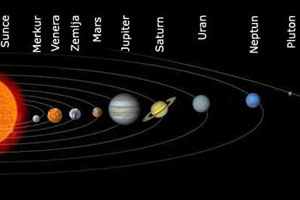 Merkur:0Venera:0Zemlja:1Mars:2Jupiter:vsaj 58Saturn: vsaj 30Uran:vsaj 21Neptun:vsaj 11Pluton:1